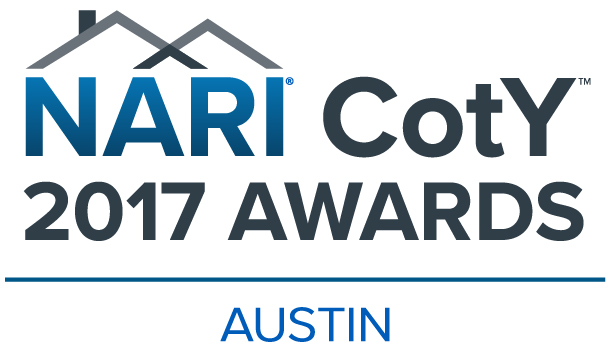 Promotional Partnerships  ~ “The Best Night Ever”Bar & Band Sponsorships   		$ 2500 		includes 4 ticketsFood Sponsorships			$ 1500		includes 2 ticketsAward Sponsorships			$   500		includes 1 tickets       Other	 				       $   250Logo Placement on signage at the event & presentationTickets			$  100				Reserved Table for 8	$ 1000Raffle Tickets 	$ 10 each or 3 for $25Company Name _______________________________Contact Name    ___________________________ Contact Number ____________Please fill out cc form and email to kayvon@austinnari.org Please email company logo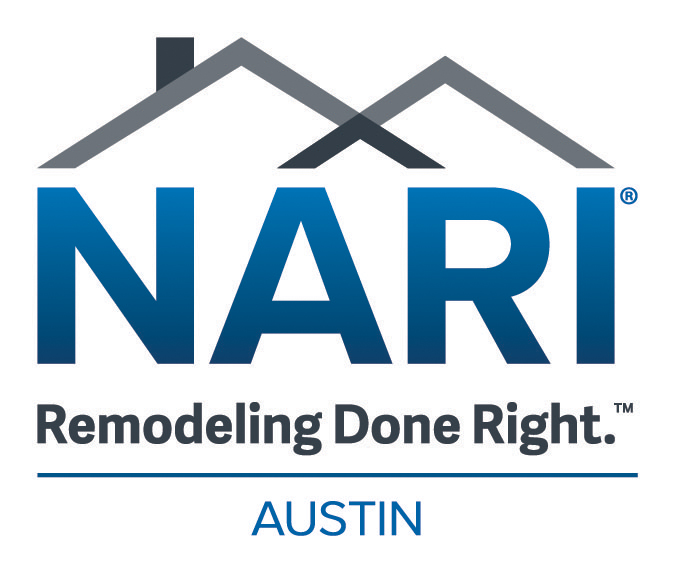 One Time Credit Card Payment Authorization FormSign and complete this form to authorize Austin NARI to make a charge to your credit card listed below.  By signing this form you give us permission to debit your account for the amount indicated on or after the indicated date.  This is permission for a single transaction only, and does not provide authorization for any additional unrelated debits or credits to your account.Please complete the information below:I ____________________________ authorize Austin NARI to charge my credit card.  	                                          (full name)   	                        Billing Address	____________________________		Phone#	________________________City, State, Zip ____________________________		 Email	________________________	SIGNATURE 								DATE 				 I authorize the above named business to charge the credit card indicated in this authorization form according to the terms outlined above. This payment authorization is for the goods/services described above, for the amount indicated above only, and is valid for one time use only. I certify that I am an authorized user of this credit card and that I will not dispute the payment with my credit card company; so long as the transaction corresponds to the terms indicated in this form. Account Type:   Visa           MasterCard          AMEX       Discover           
Cardholder Name	_________________________________________________Account Number	_____________________________________________Expiration Date     ____________  CVS: Number 	____________